Publicado en  el 28/09/2016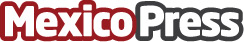 Entregan planeamiento para disminuir pobreza alimentariaUn problema que muchos mexicanos no logran observar es la inseguridad alimenticia que se esta viviendo día a día en México, estudios analizan dicha situación arrojando como resultado que diariamente mas de 31 mil toneladas de alimentos al día son desperdiciados cuando pueden ser aprovechados por algun grupo de mexicanos, no tenemos la conciencia necesaria para atacar este problema serioDatos de contacto:Nota de prensa publicada en: https://www.mexicopress.com.mx/entregan-planeamiento-para-disminuir-pobreza Categorías: Ecología http://www.mexicopress.com.mx